Am Wassergarten 2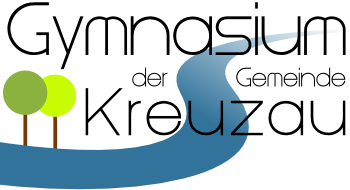 52372 KreuzauTel.: 02422-94160Fax: 02422-9416299mail@gymnasium-kreuzau.dewww.gymnasium-kreuzau.de Kreuzau, den 22.09.2021Rückmeldebogen zur Vereinbarung einer Berufsfelderkundung im Schuljahr 2021/2022(bitte bei den Klassenlehrern/innen abgeben!)(Name des Schülers/der Schülerin) wird am _______________________(Datum) in der Zeit von ___________bis ______________ Uhr in der Firma __________________________________________________ (bitte Name und Anschrift des Unternehmens eintragen) das folgende Berufsfeld erkunden: ________________________________________________________Ansprechpartner in unserem Betrieb ist Herr/Frau: Tel.: Email: ________________________________________________________________________vereinbart mit: _____________________________      (Datum und Unterschrift) Die Berufsfelderkundung ist eine Schulveranstaltung. Somit sind unsere Schülerinnen und Schüler über den Schulträger haftpflichtversichert und gegen Unfälle versichert. 